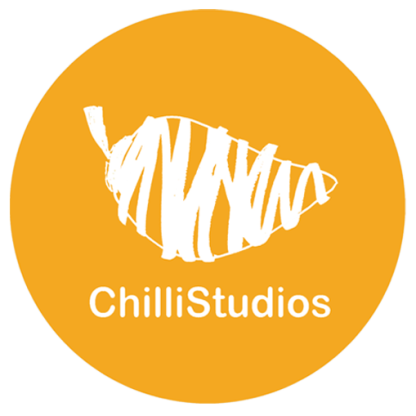 Chilli studiosHealth & Safety Policy[Created 01-10-2015]Date Modified: 24-04-16Modified by: Nikki Heeley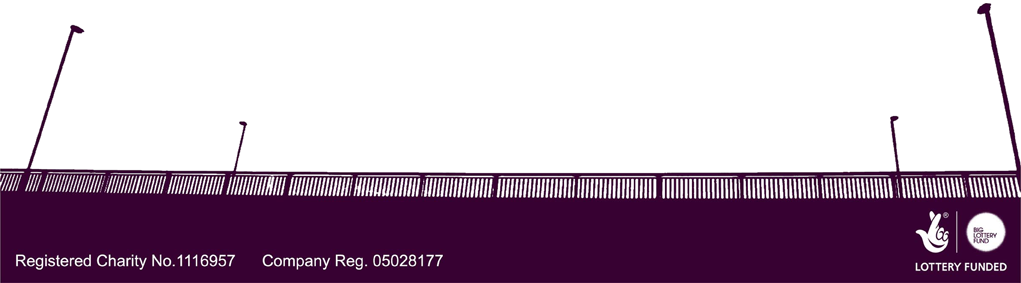 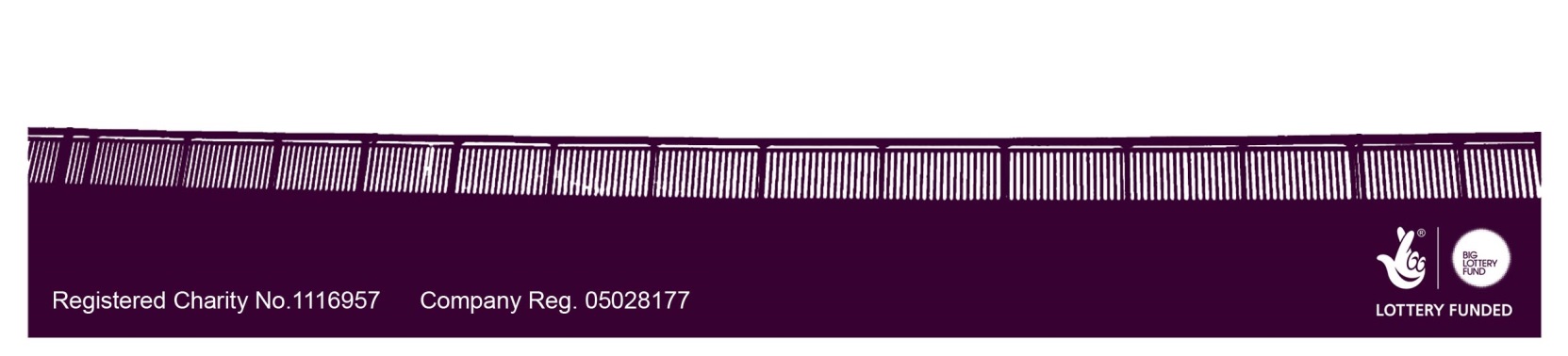 This is the statement of general policy and arrangements for:Chilli studiosMr Bob Malpiedi (Studio Manager) Has overall and final responsibility for health and safetyAll staff, Volunteers, and MembersHave the day-to-day responsibility for ensuring this policy into practice`Statement of general policyResponsibility of:Name/TitleAction/Arrangements (What are you going to do?)Prevent accidents & cases of work-related ill health by managing the health & safety risks in the workplaceStudio Manager, Arts & Admin Project Worker, & Shop co-ordinatorComplete regular risk assessments & follow studio policy for health & safetyProvide clear instructions, information & adequate training to ensure workers are competent to do their workStudio Manager, Shop co-ordinatorProvide access to policy documents outlining requirements of each post & identify areas necessary for trainingEngage & consult with employees on day-to-day health & safety conditionsStudio Manager, Arts project Worker, Shop co-ordinatorEnsure time is taken to manage knowledge of health & safety regulationsImplement emergency procedures – evacuation in case of fire etc. SVP Management, Studio ManagerWeekly fire alarm tests & ensure all are aware of emergency proceduresMaintain safe & healthy working conditions, provide & maintain studio, equipment & machinery, & ensure safe storage/use of substancesSVP Management/Care-takers, All studio staff & VolunteersProvide training for equipment and the use of potentially harmful substances and provide a safe storage place for materialsEmployer 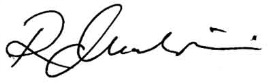 Signature:EmployerPrinted: Mr Robert MalpiediDate:04/01/2016